Муниципальное бюджетное образовательное учреждение дополнительного образования «Детско-юношеский центр» Методическая разработка   «Способы лепки тарелки-авокадо на занятии глиной»Автор:                                                                                    Югова Софья Сергеевна,                                                         педагог дополнительного образования                                                      первой квалификационной категорииг. Глазов  .АннотацияДанная методическая разработка  составлена на основе дополнительной общеобразовательной общеразвивающей программы художественной направленности «Волшебная глина» (педагог дополнительного образования  Югова С.С.).Работа с глиной на протяжении многих лет всегда была интересным и увлекательным делом. В наше время особенно важно то, что глина – экологически чистый материал. Предметы, изготовленные из глины и обожжённые на огне или в печи, могут долго храниться, являются нужными в хозяйстве. Работа с глиной в разных техниках расширяет круг возможностей детей, развивает пространственное воображение, конструкторские способности. Открытие в себе индивидуальности поможет детям реализовать себя в учебе, творчестве, в общении с другими.Методическая разработка содержит конспект учебного занятия по теме «Способы лепки тарелки-авокадо на занятии глиной», которая  изучается в 1-й год обучения с детьми  10-13 лет.Методическая разработка транслируема, она может быть использована  педагогами дополнительного образования, так и учителями во внеурочной деятельности.Содержание:Введение                                                                                       стр. 3Основная часть                                                                             стр. 4Список информационных источников                                       стр. 14Приложение:Приложение №1 «Ребусы»                                                                  стр. 15Приложение №2 «Разнообразие форм авокадо»                               стр. 16Приложение №3 «Формы тарелок»                                                    стр. 17Приложение №4«Этапы выполнения из глины тарелки-авокадо»  стр. 18Приложение №5 «Видео способов раскатки глины»                        стр. 21Приложение №6 «Варианты сортировки тарелочки-авокадо»         стр.22ВведениеВ настоящее время большое значение придается вовлечению детей в художественную деятельность по разным видам искусства, приобщению их к художественным ремеслам и промыслам. Обучение детей по дополнительной общеобразовательной общеразвивающей программе «Волшебная глина» способствует приобщению детей к работе с глиной и предоставляет  широкие возможности для эстетического развития, воспитания у них хорошего вкуса и интереса к творчеству, любви и уважения к труду. Актуальность объясняется:обобщением собственного педагогического опыта по программе;предоставлением  возможности передачи опыта по проведению занятия в системе дополнительного образования по лепке из глины. Новизна заключается в том, что в представленном конспекте занятия показано не только приобретение детьми новых навыков лепки из глины, но и побуждение повышенного интереса к творческой деятельности. Т.к. используемая форма авокадо является трендовым атрибутом и пользуется большой популярностью у детей и подростков. Особенности материалов:  Содержание  предлагаемого занятия включает в себя теоретическую и практическую работу. Теоретическая часть предполагает погружение в информацию об авокадо, формах тарелки и способах лепки. В конспекте занятия предлагается два способа лепки, что дает возможность обучающимся самим выбрать, наиболее приемлемый для них способ. Практическая работа, основана на применении теоретических знаний, навыков ремесла в учебном и творческом опыте. На занятии дети познают увлекательность глиняного ремесла, учатся создавать своими руками предмет, проявляют свои индивидуальные способности, которые наполнены теплотой  и творчеством. Цель методической разработки:  раскрытие опыта проведения занятия в системе дополнительного образования по дополнительной общеобразовательной общеразвивающей программе «Волшебная глина».     Условия реализации:Занятие проводится в просторном учебном кабинете, оборудованном столами и стульями, доской, печью для обжига.Перечень  необходимых материалов: для педагога: компьютер, глина, стекидля детей:  глина, стеки, цветной ангоб, тряпочка, губка, стакан с водой, скалка.Методические советы по планированию, организации проведения занятии. При подготовке и проведению данного занятия необходимо учитывать:Степень подготовки  обучающихся. В нашем случае дети уже знакомы со структурой глины и могут определять степень ее подготовки к лепке: глина не должна быть очень сырой и мягкой; глина должна легко отходить от рук. Работать на тряпочке, чтобы лишняя влага от глины впитывалась в нее. Также важно не пересушить глину. Если это произошло, значит надо увлажнить глину замоченной в воде губкой.В работе желательно использовать различной формы стеки, чтобы было легче соединить жгутики и основание тарелки.Педагог заранее готовит к занятию теоретический материал об авокадо; ребусы; записывает видеоматериал о способах лепки, готовит презентацию.  Данное занятие можно дополнить и другим информационным материалом по теме.Основная частьОписательный ход проведения занятия  представлен в форме подробного конспекта - таблицы.Цель занятия:  познакомить с различными   способами раскатки глины при  изготовлении тарелки – авокадо.Задачи: Предметные: познакомить со способами раскатки глины; закрепить  умение  скатывать жгутики из глины длиной  7-;изготовить  тарелку-авокадо из глины.Метапредметные:формировать умение самостоятельного поиска решения проблем творческого характера;формировать умение   анализировать свои действия, оценивать свою работу и работы сверстников.Личностные развивать мотивацию учебной и творческой деятельности;развивать эстетическое восприятие изделий декоративно-прикладного творчества. Ожидаемые результаты:Предметные: познакомились и применяют различные  способы раскатки глины;  умеют  скатывать жгутики из глины длиной  7-;выполнили тарелку-авокадо из глины.Метапредметные:проявляют умение самостоятельного поиска решения проблем творческого характера; анализируют  свои действия, оценивают свою работу и работы сверстников.Личностные:   проявляют мотивацию учебной и творческой деятельности;высказывают суждения об  эстетической стороне изделий декоративно-прикладного творчества. 	  Ход занятияСписок информационных источников  1. Айзекс, И. А. Хобби и развлечения / И.А. Айзекс – М.: Пресс, 2009.2. Андерсен, Н. А. Керамика для начинающих – М.: ВЕЧЕ, 2010.3. Все о керамике [Электронный ресурс]. – Режим доступа: http://www.iterra.org.ua5. Керамическая мозаика [Электронный ресурс]. – Режим доступа: http://sangina.ru/6. О профессии «Керамист» [Электронный ресурс]. – Режим доступа: http://gorod.tomsk.ru/7. Ручная лепка из цельного куска глины [Электронный ресурс]. Режим доступа: http://leonardo-master.com8. Официальный сайт «Инфоурок» https://infourok.ru/konspekt-uroka-po-izobrazitelnoj-deyatelnosti-geometricheskie-figury-5069348.html  Дата обращения 30.03.2022Приложение  №1Ребусы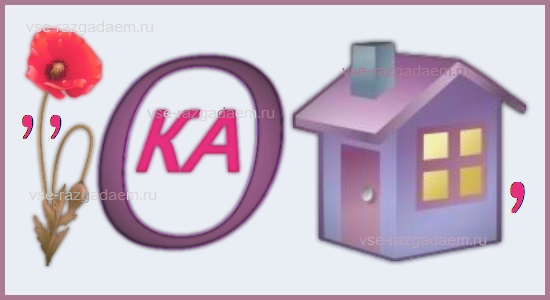 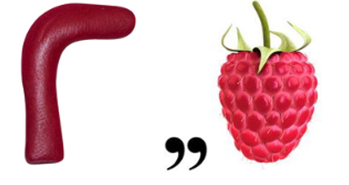 Приложение №2Разнообразие форм авокадо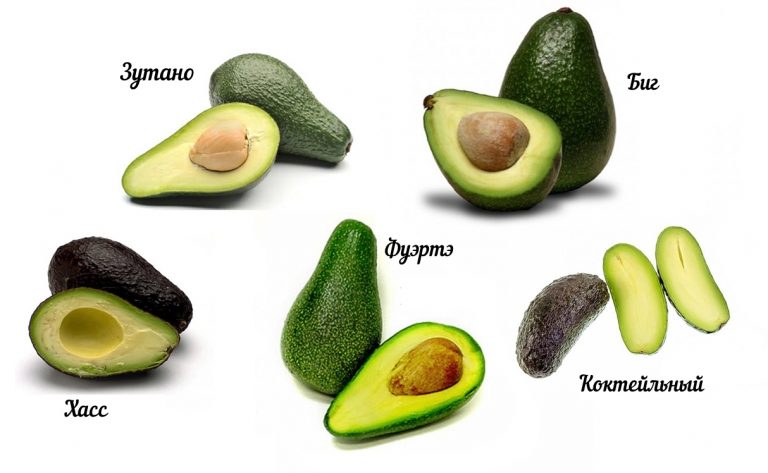 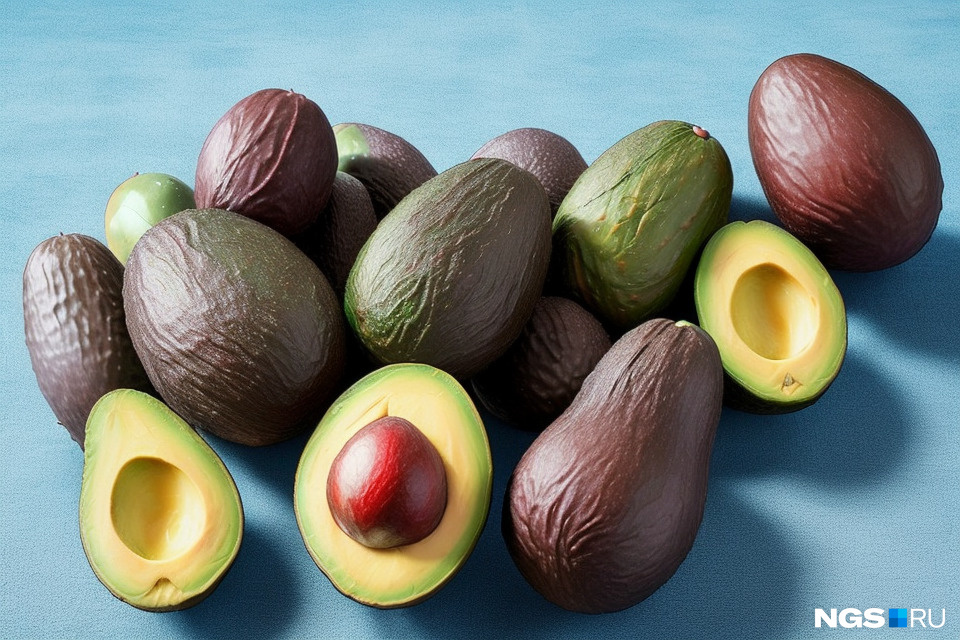 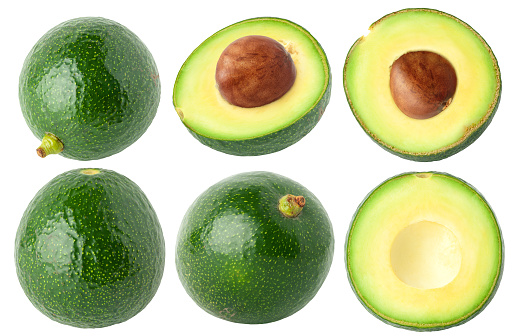 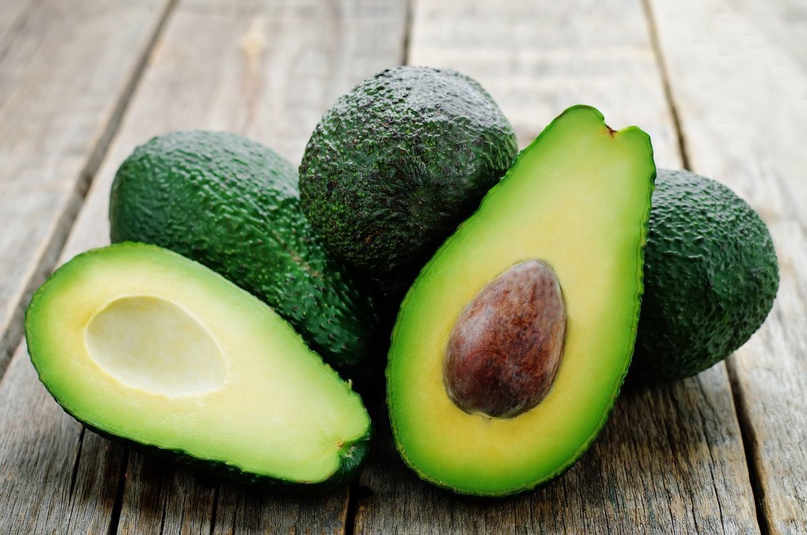 Приложение №3Формы тарелок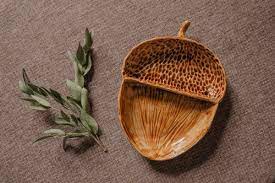 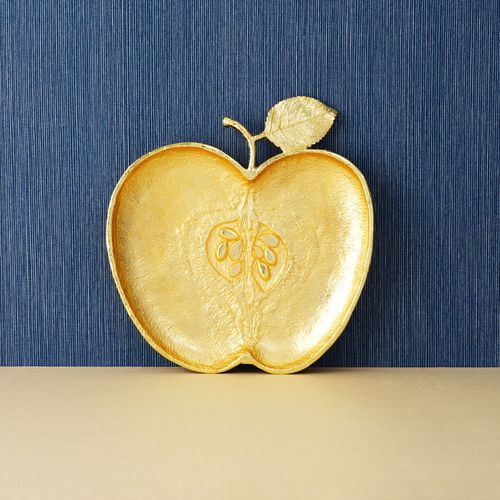 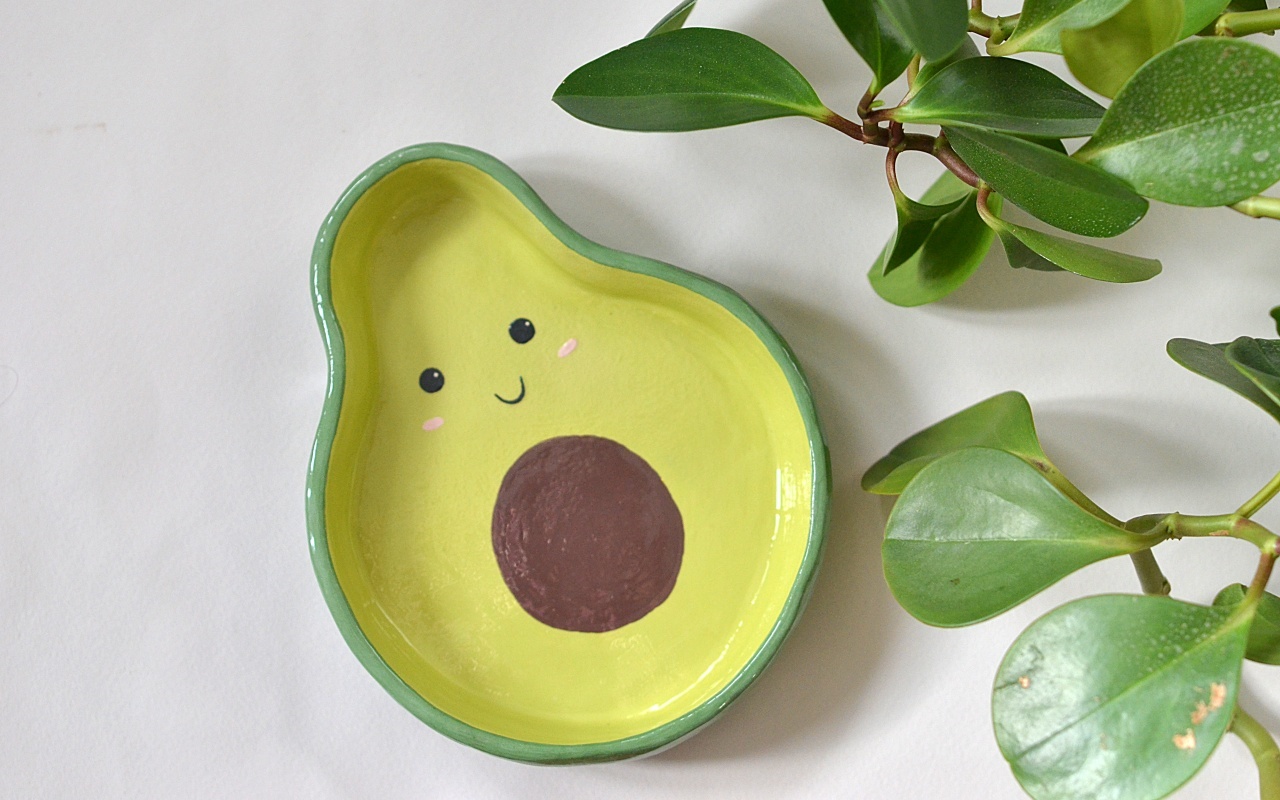 Приложение № 4Этапы выполнения из глины тарелки-авокадо1 слайд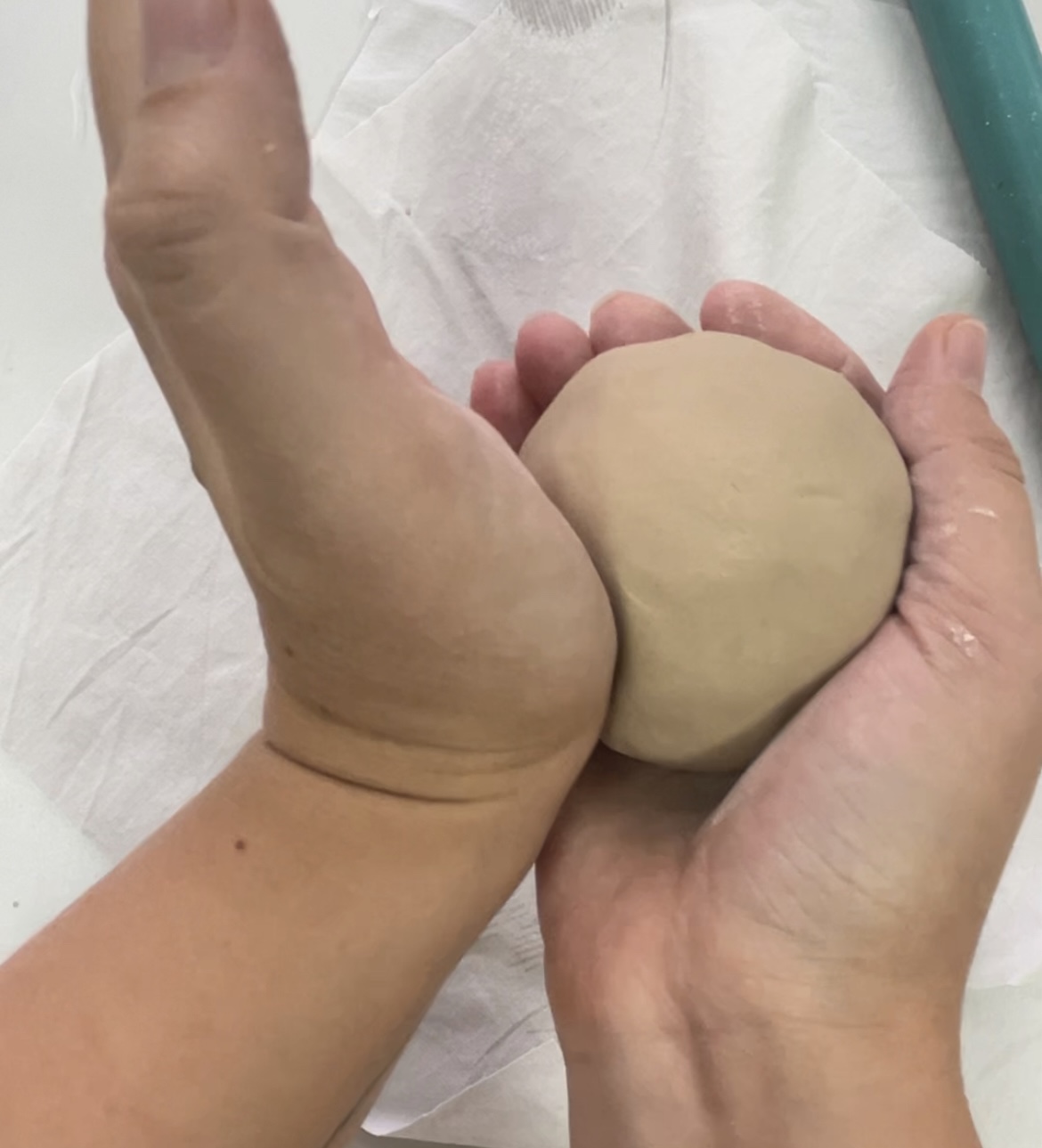 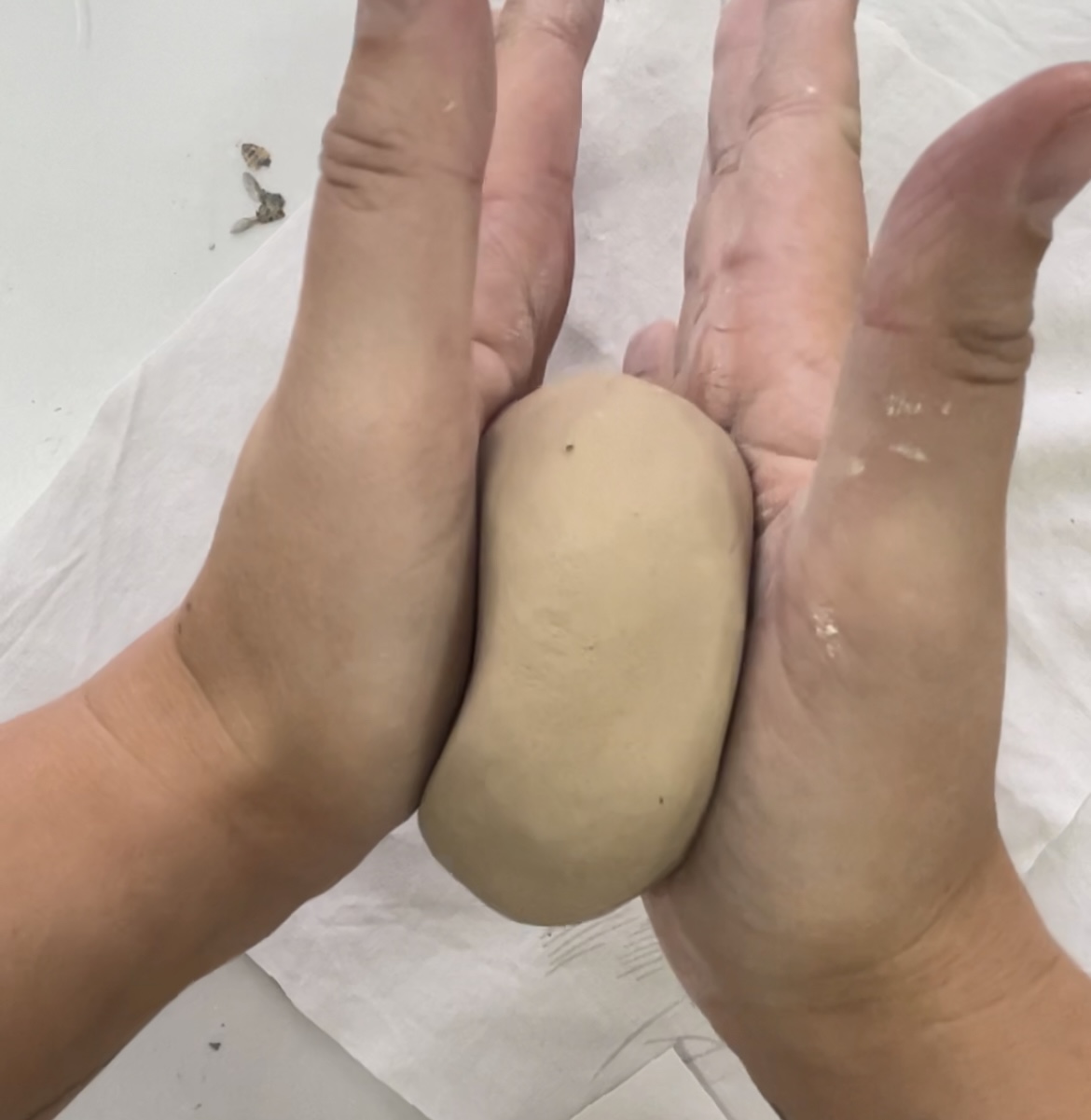 2 слайд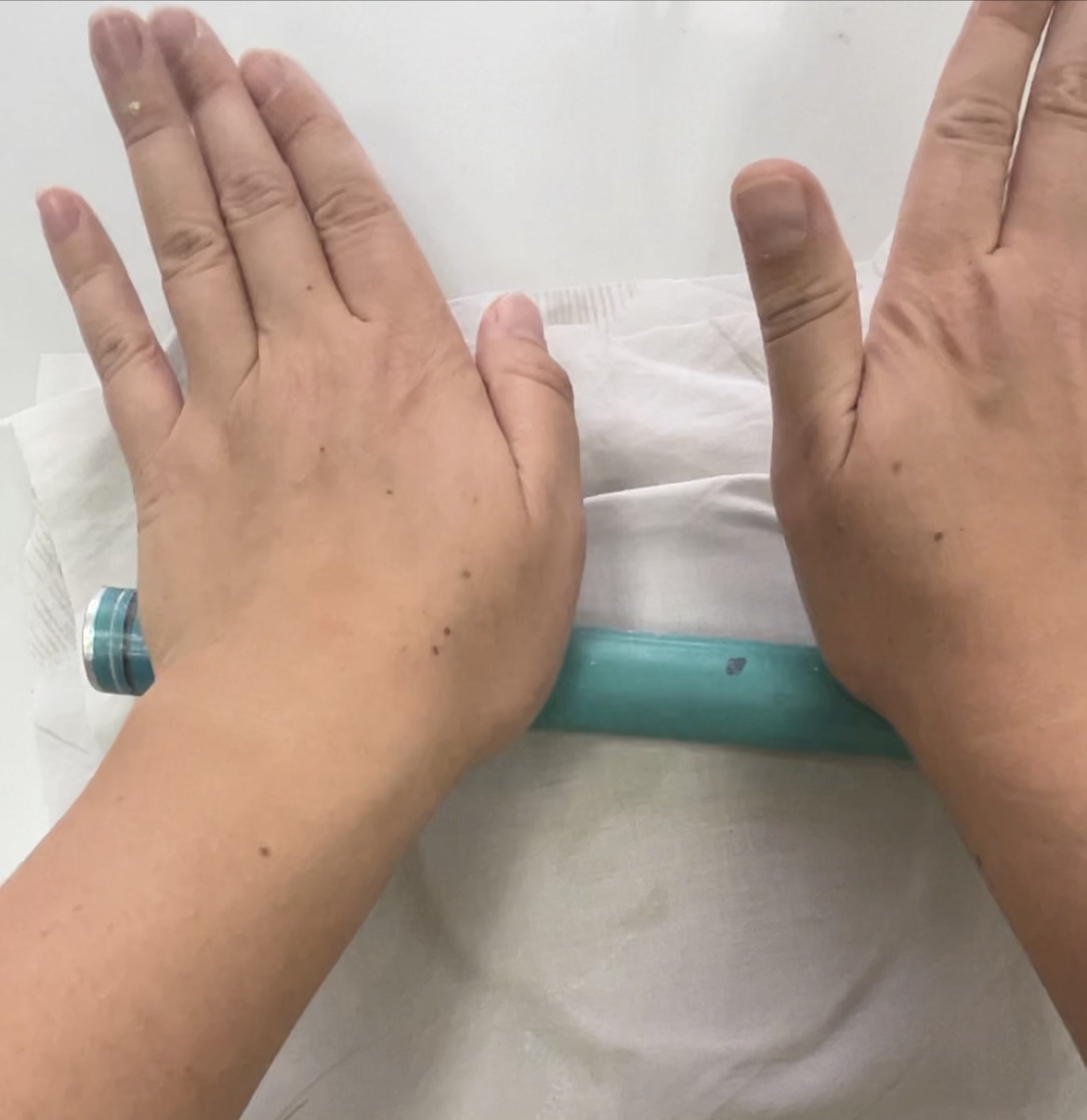 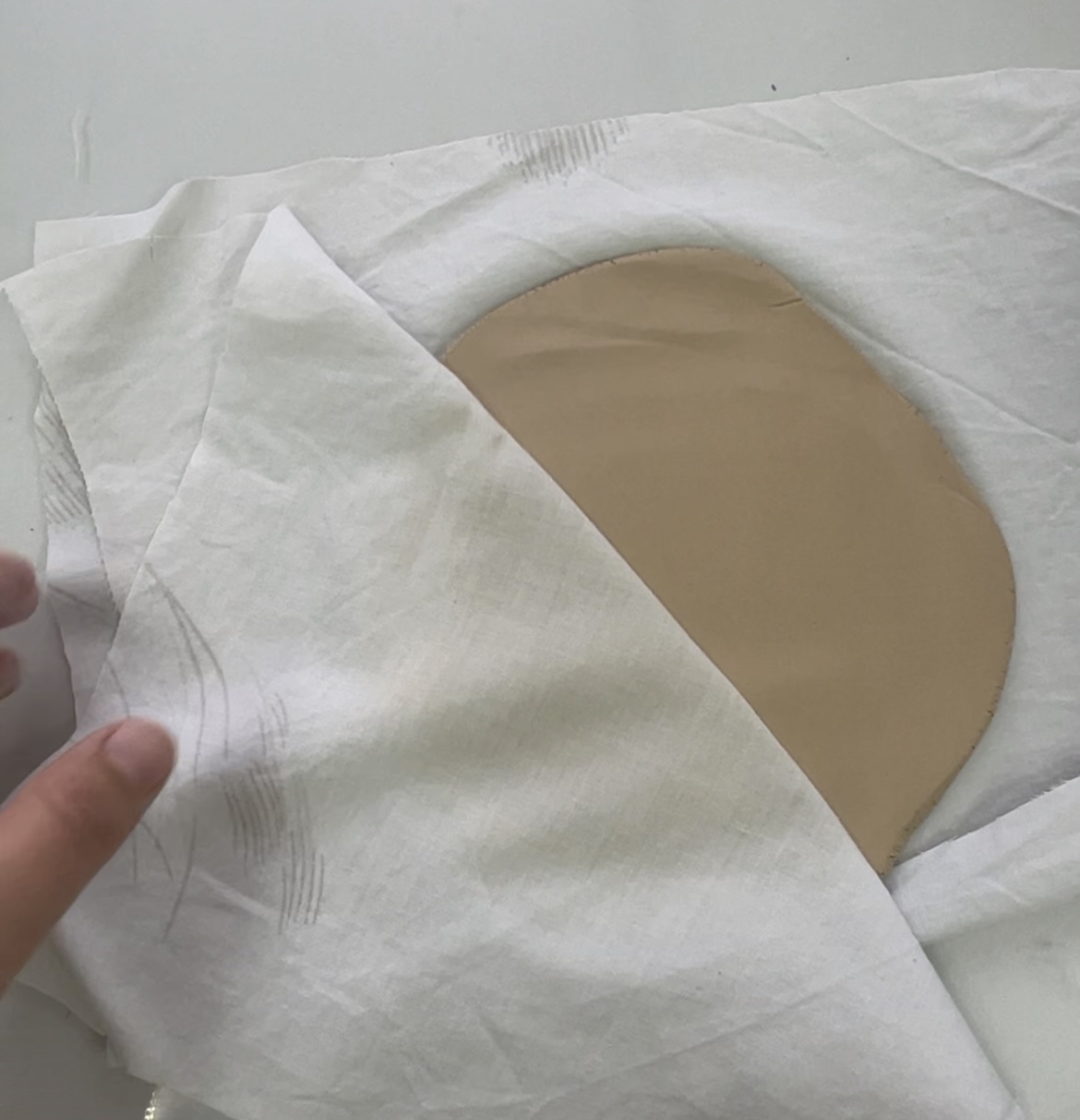 3 слайд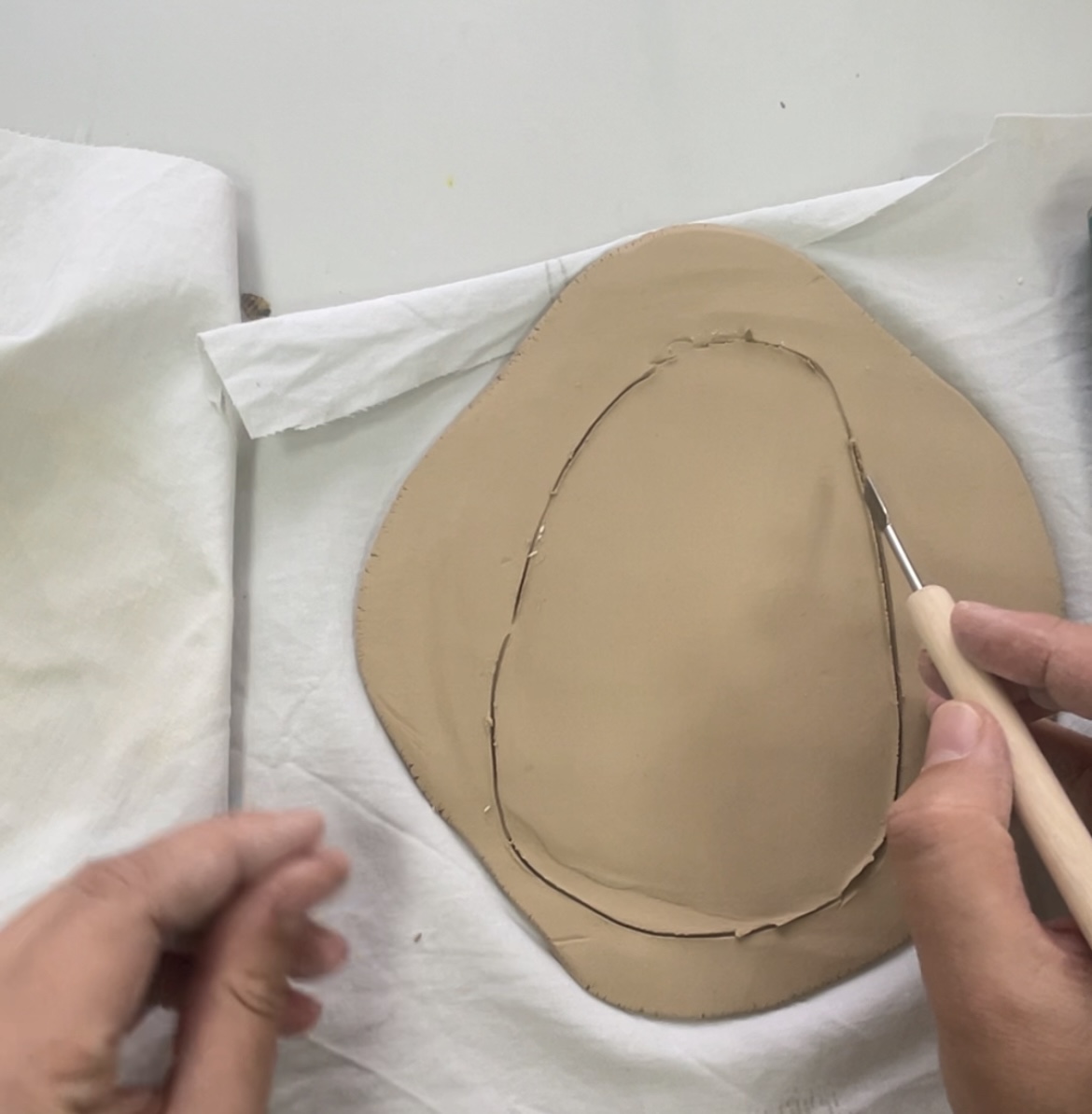 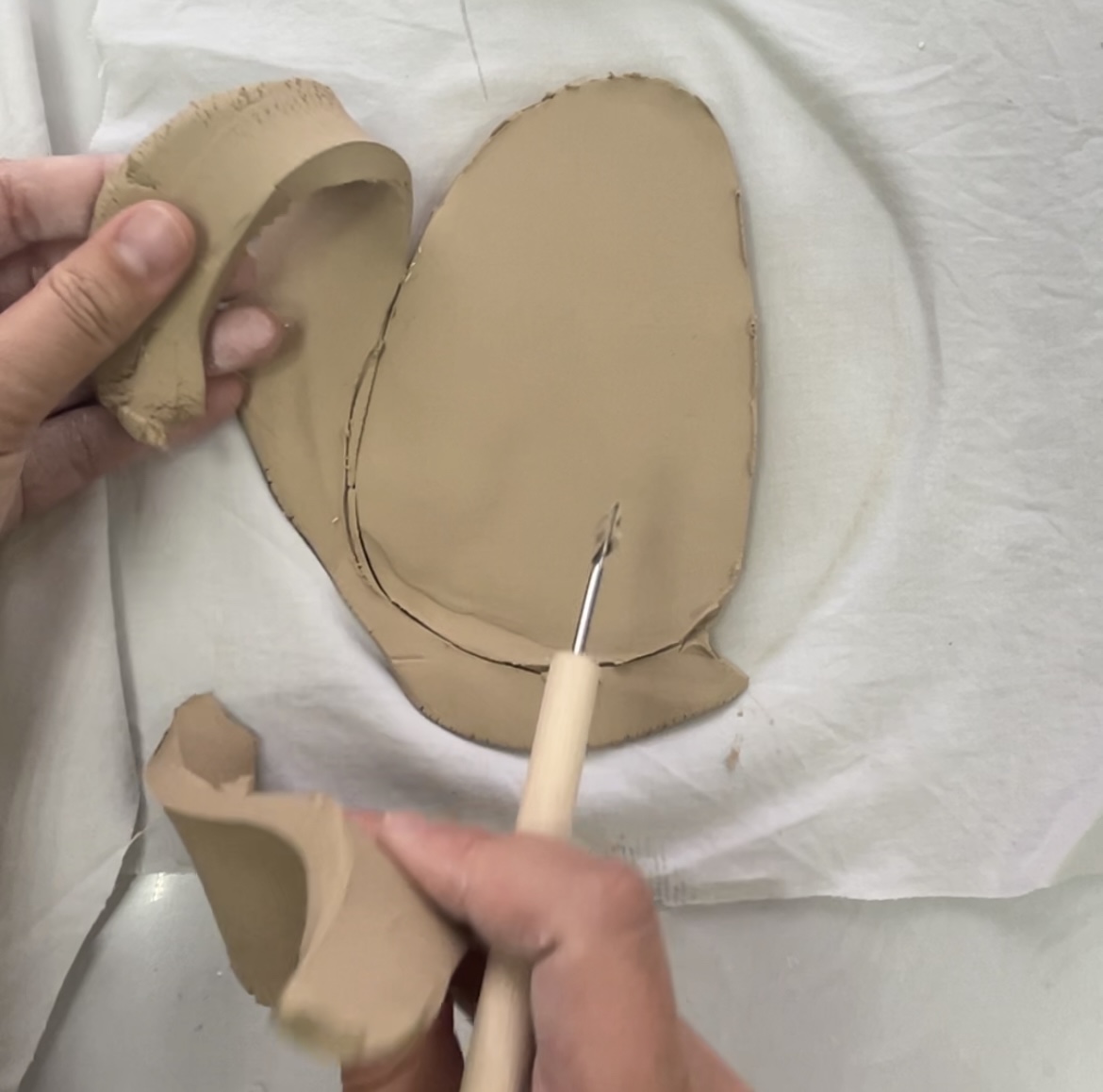 4 слайд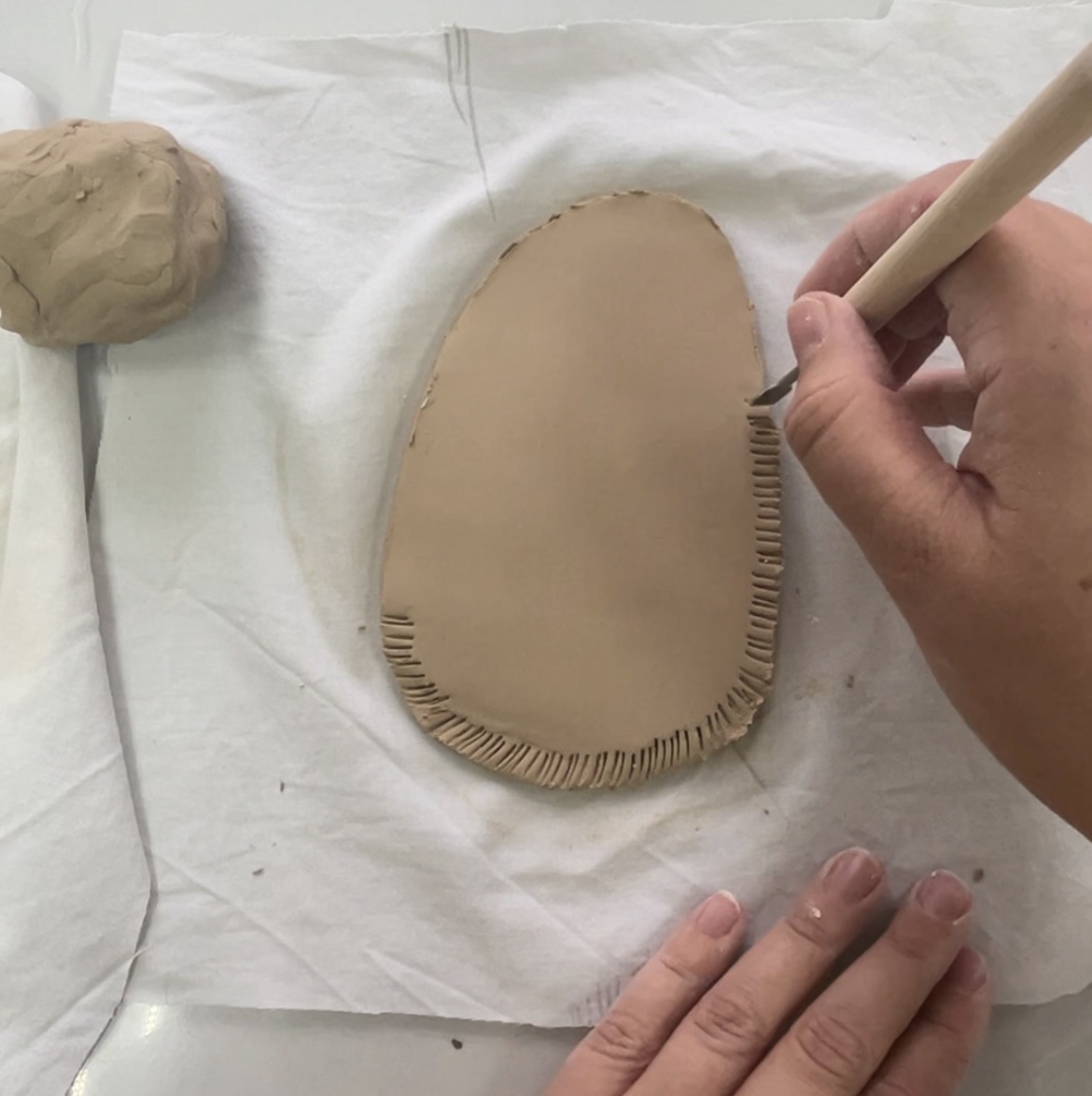 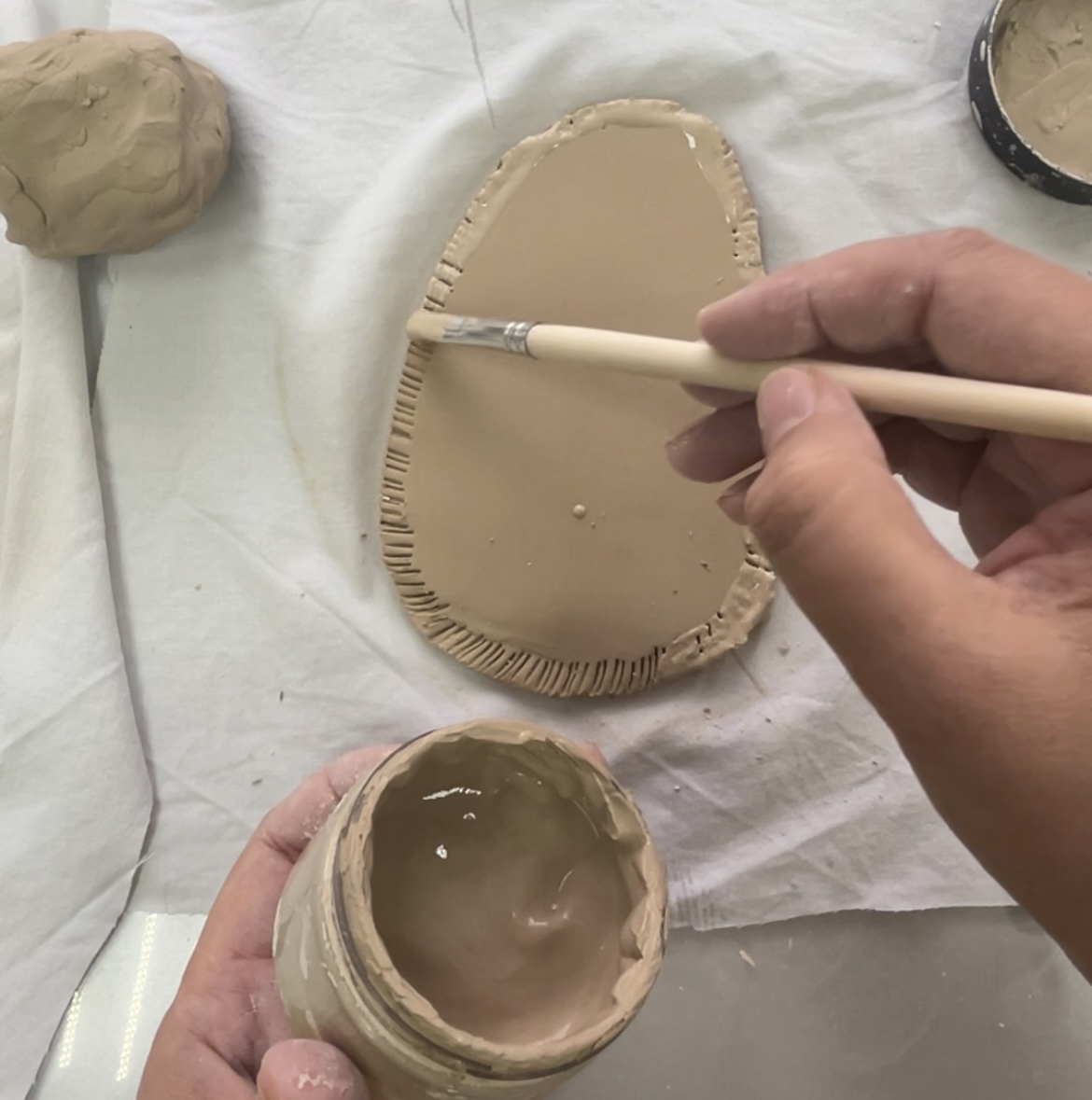 5 слайд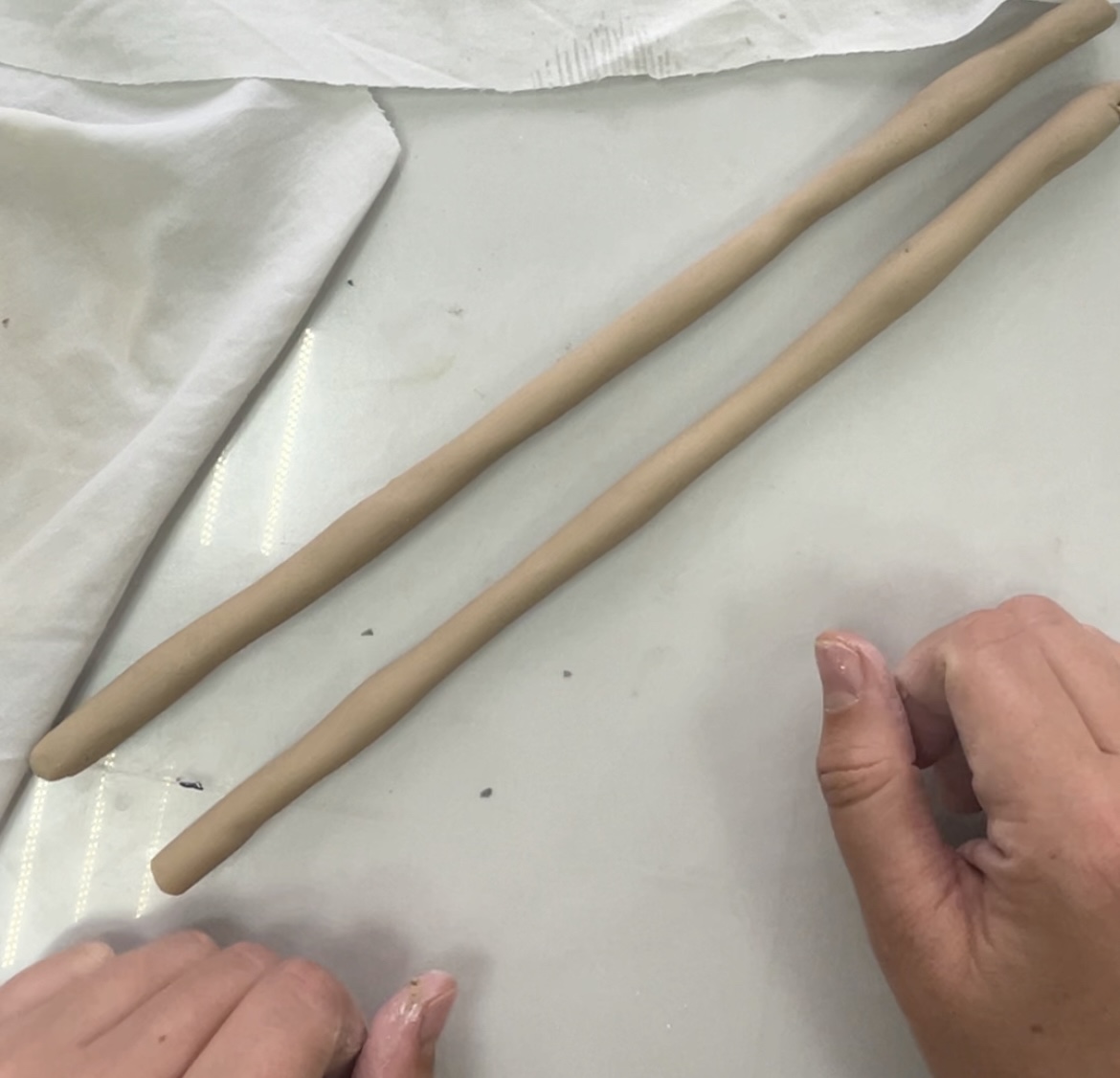 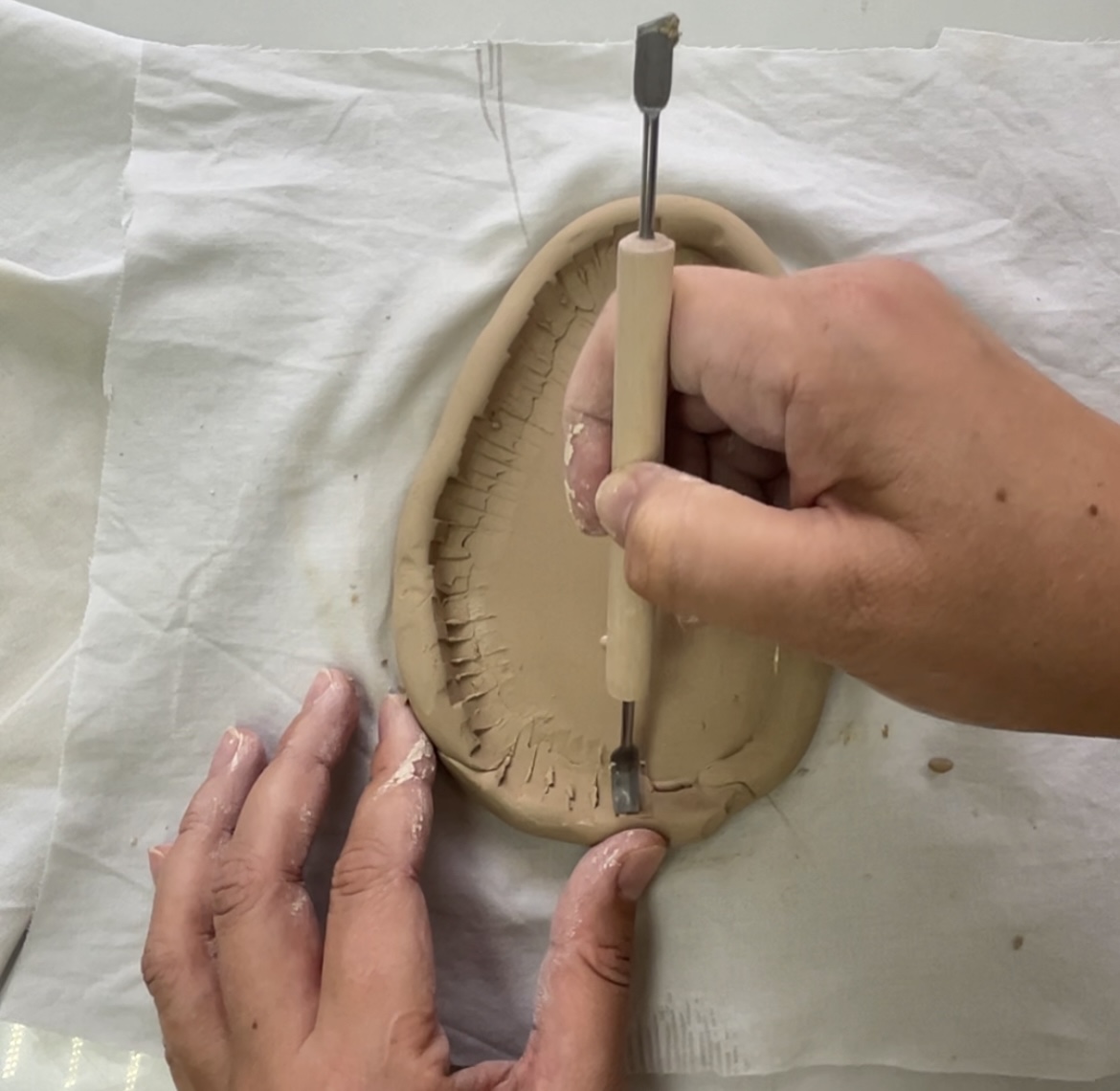 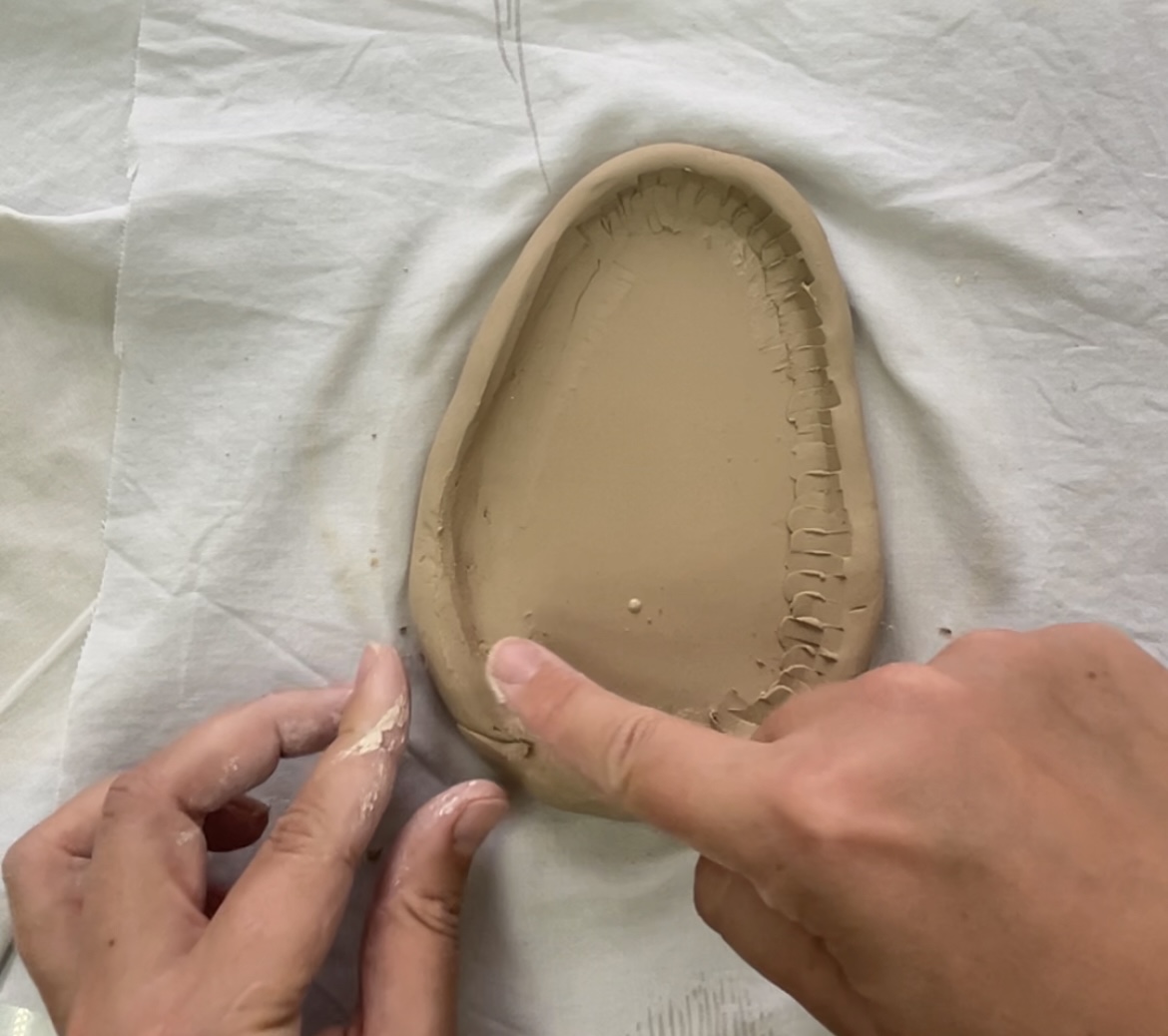 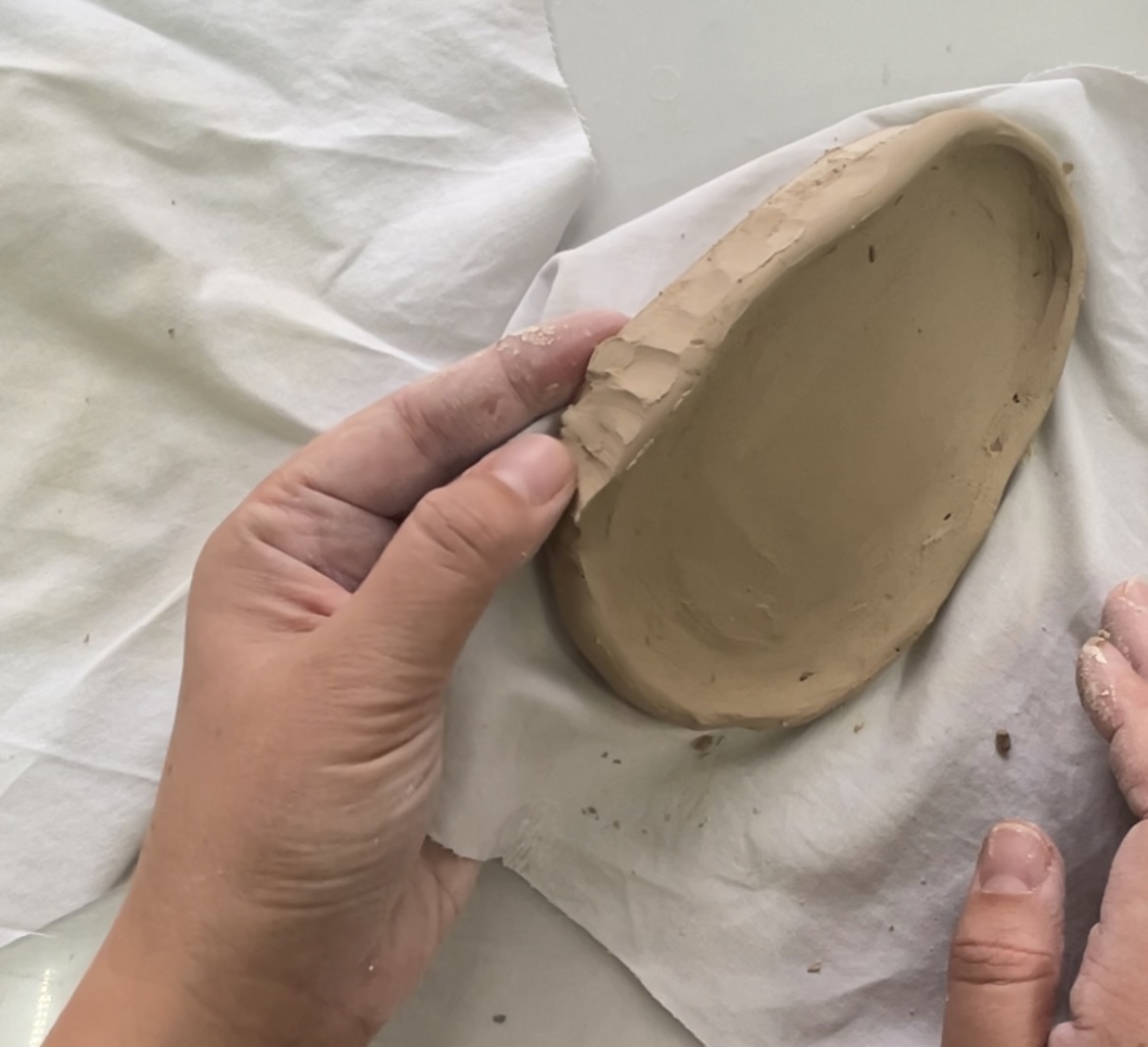 6 слайд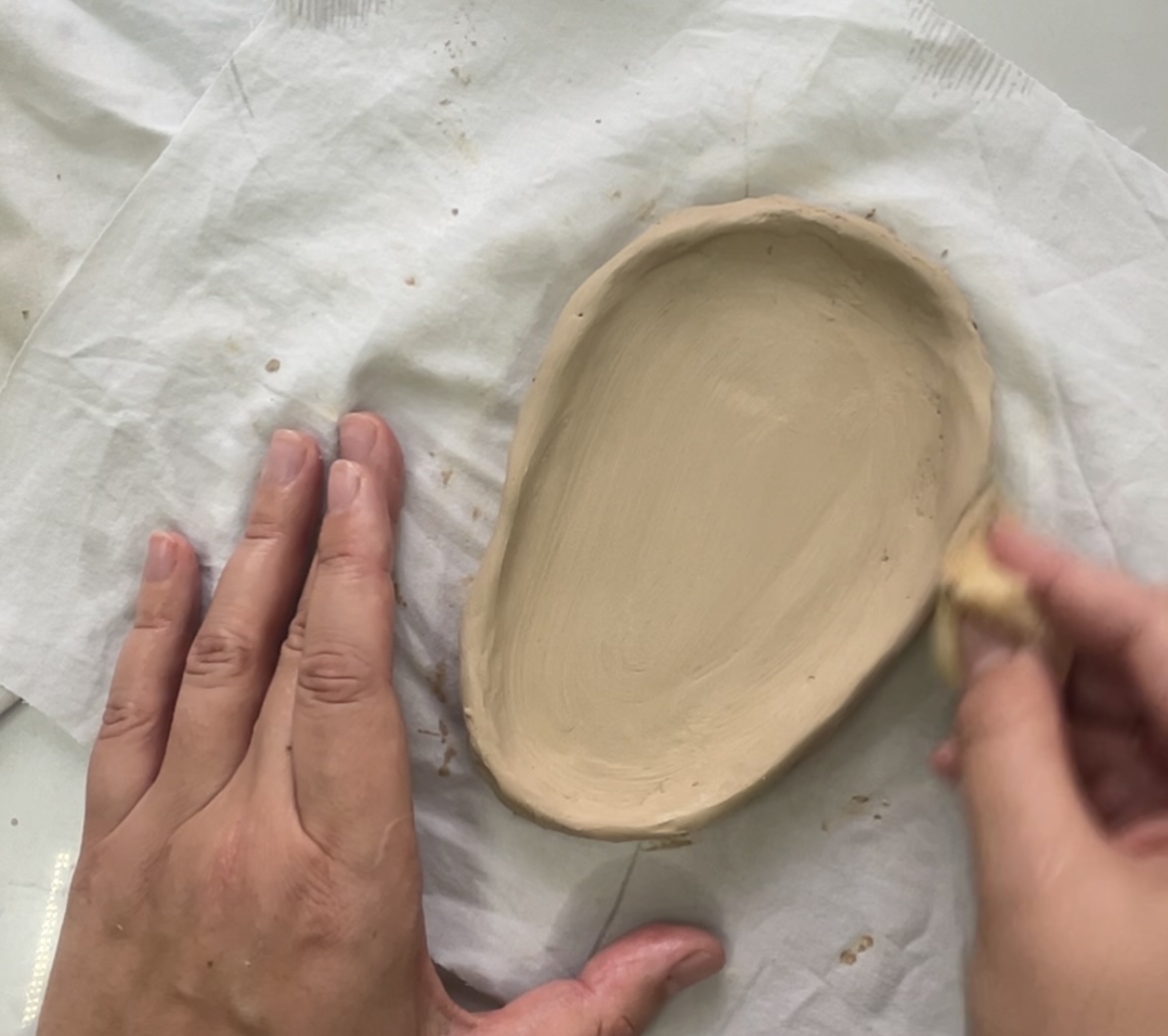 7 слайд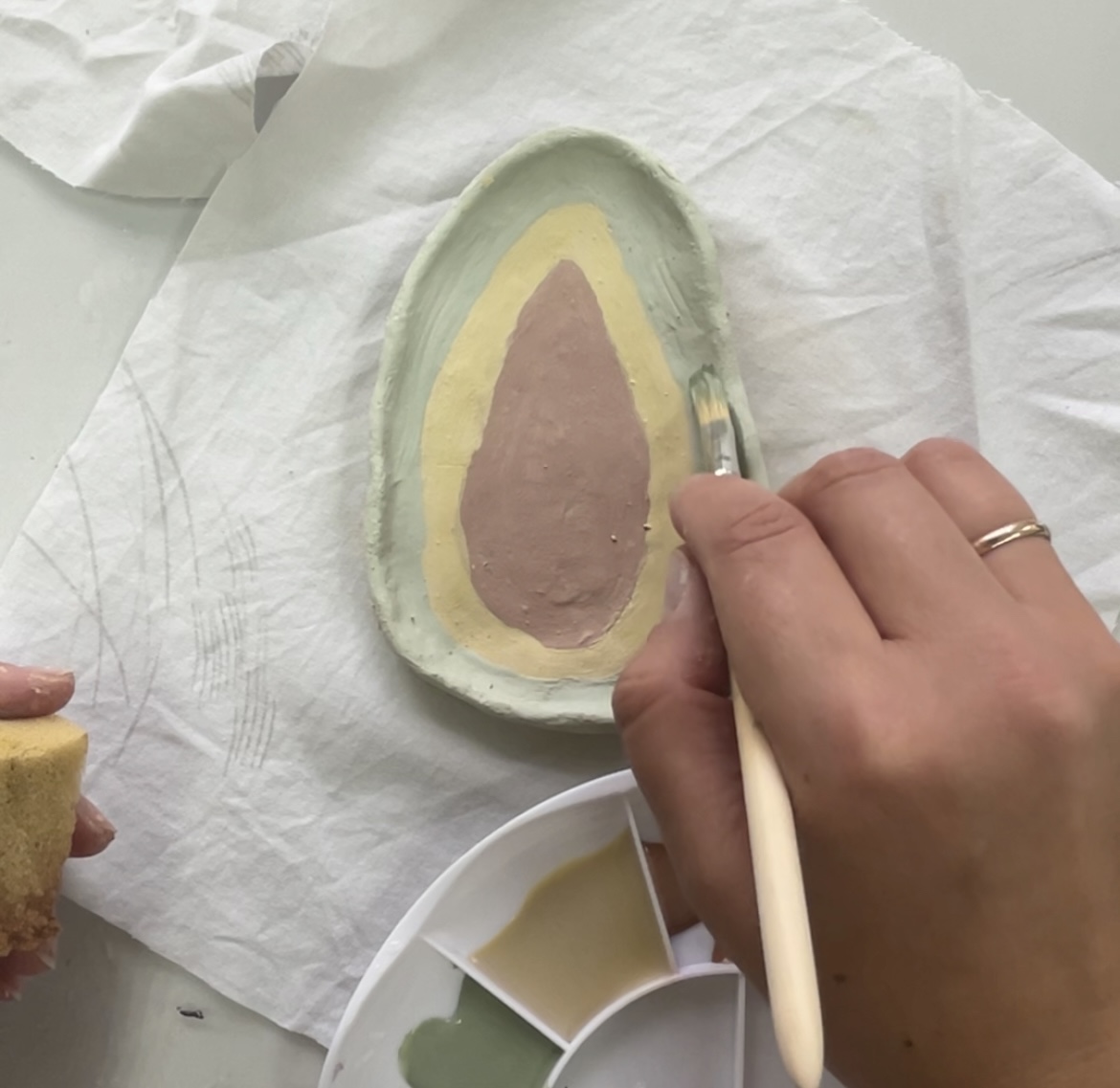 8 слайд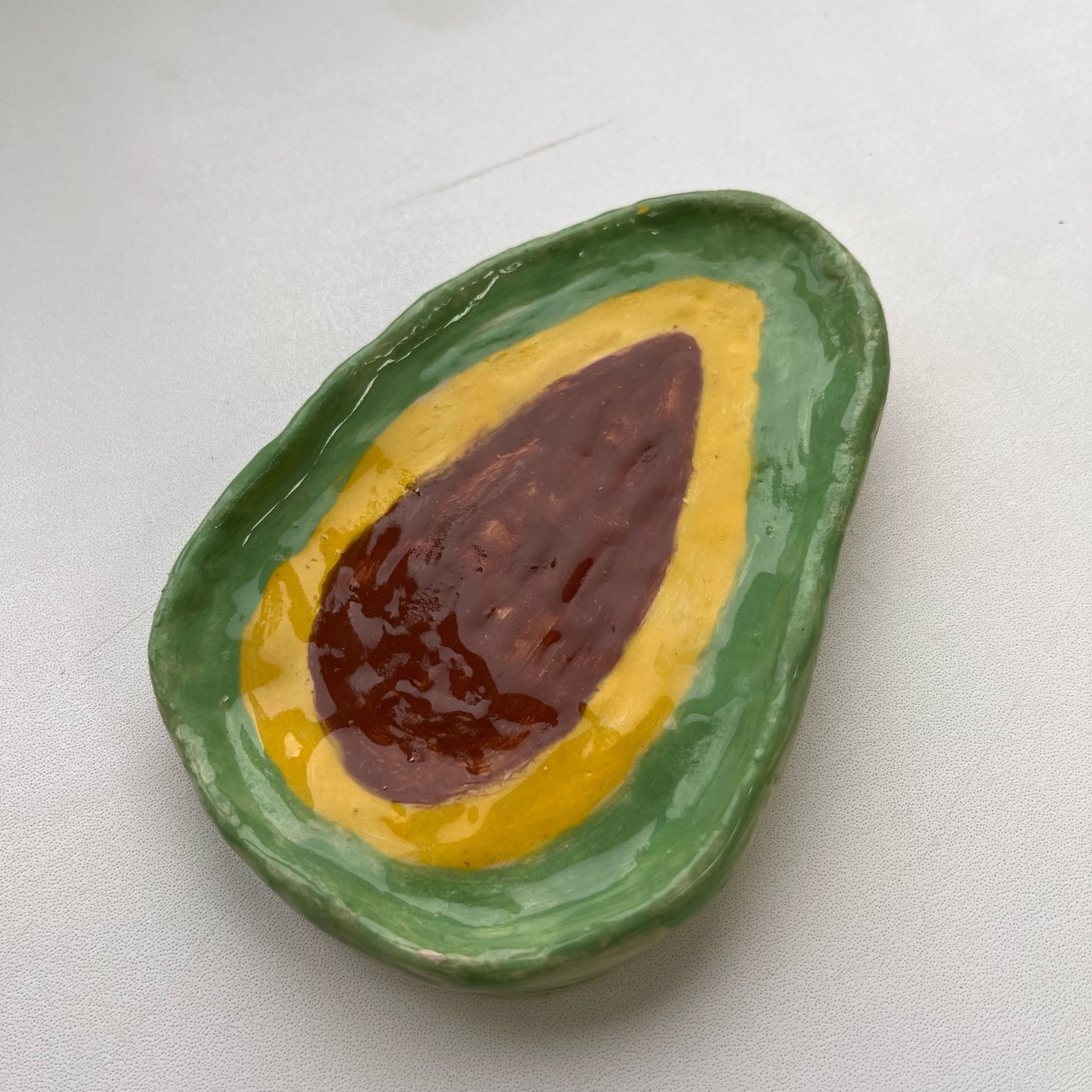 Приложение № 5Видео способов раскатки глины1. Видео 1 – https://cloud.mail.ru/public/5hWM/wbC2Ws2rQ 2. Видео 2- https://cloud.mail.ru/public/1y33/FizPKnN1e Приложение № 6Варианты сортировки тарелочки-авокадо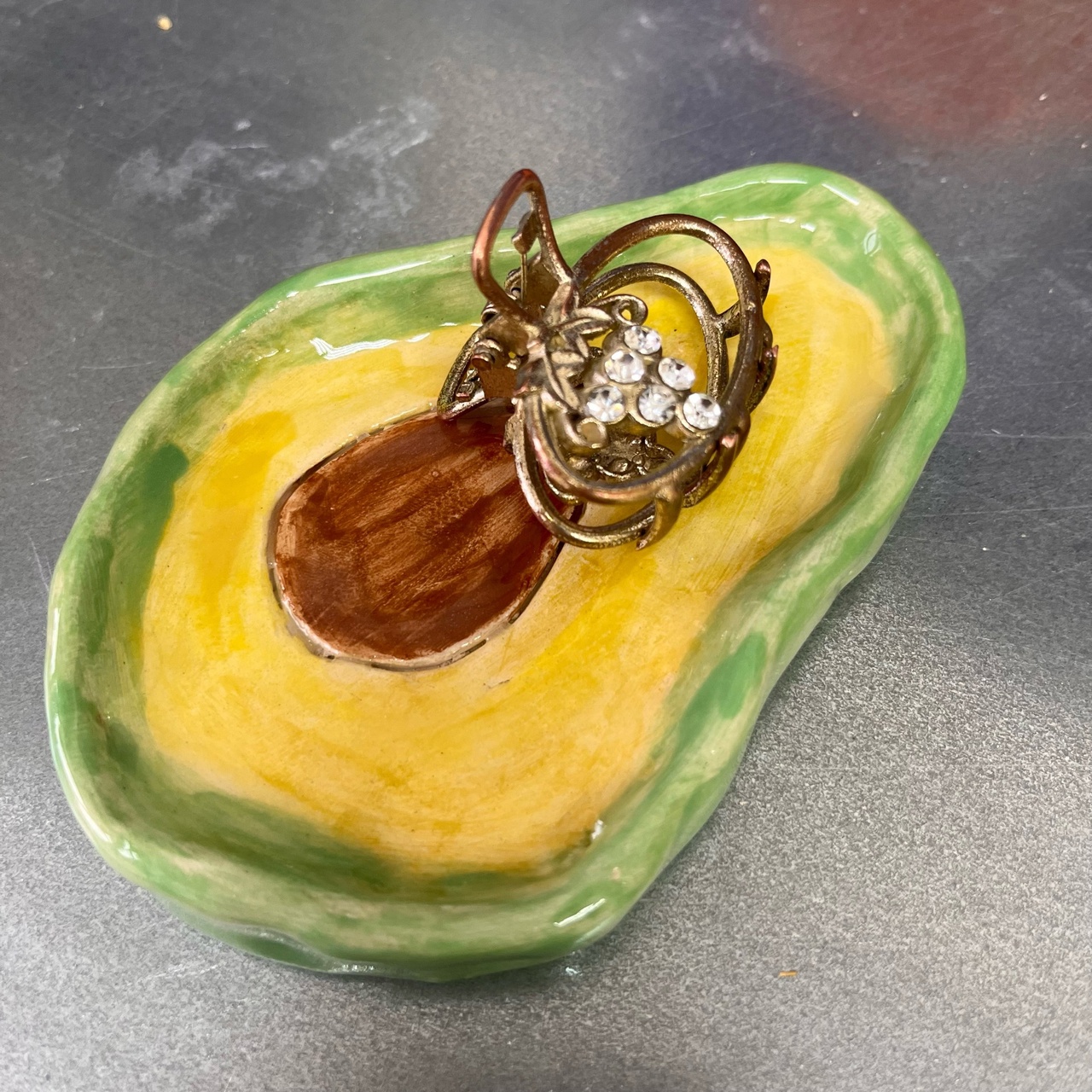 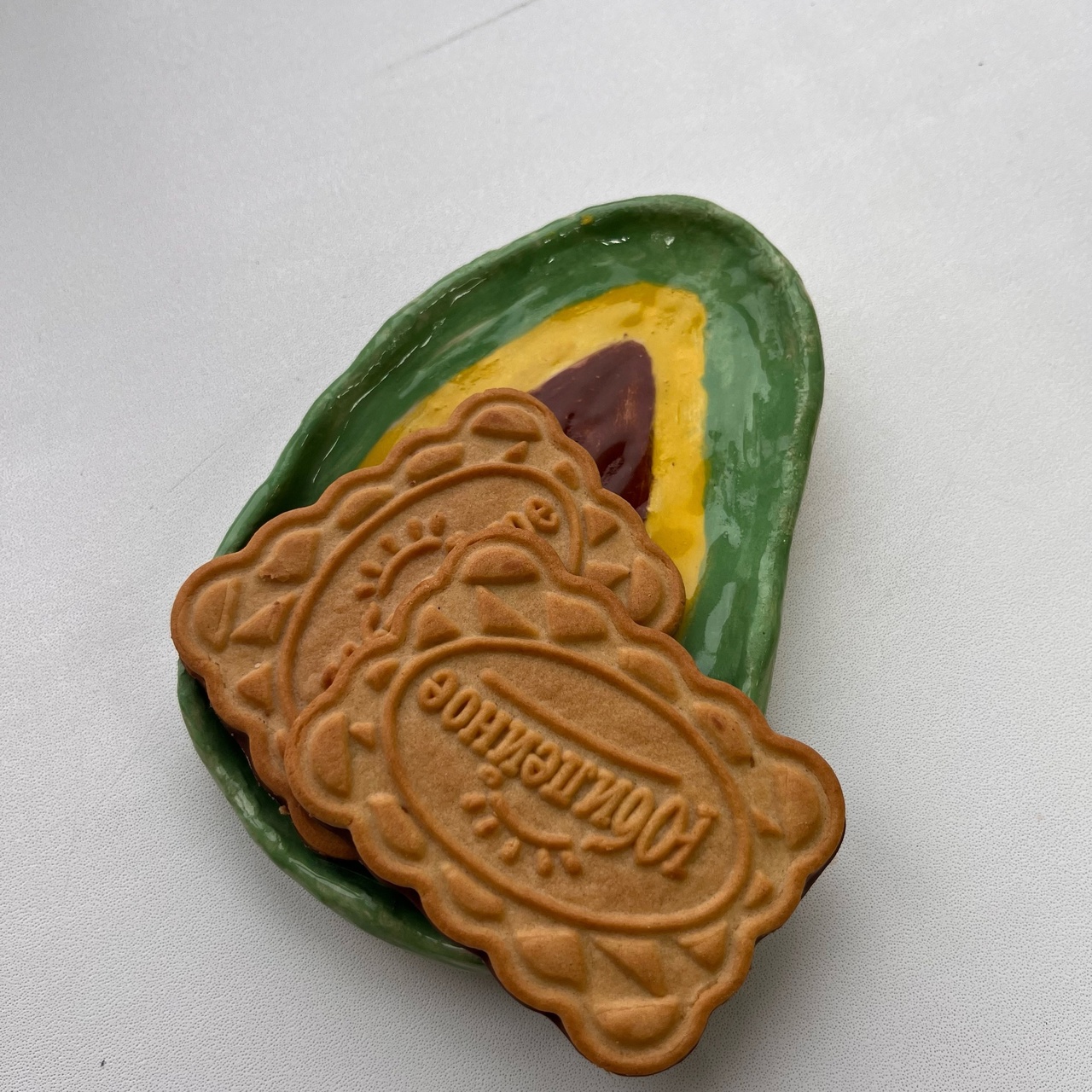 Этапы ОДЗадачи этапаМетоды, приемы, формы взаимодействияДеятельность педагогаДеятельность обучающихсяВиды формируемые компетенцийВводная часть-эмоциональная, психологическая мотивационная подготовка учащихся к усвоению изучаемого материала;- обозначить тему занятия -беседа;                 -рассказ;                      -устные ответы              - Здравствуйте! Рада вас видеть и надеюсь, что у вас отличное настроение на работу в течение занятия. Тему нашего занятия вы сформулируете сами с помощью ребусов. (На доске три ребуса: глина, авокадо, тарелка). Приложение № 1.- Какие слова скрывают эти ребусы? Правильно, вы будете лепить из глины тарелку-авокадо. Тема занятия «Способы лепки тарелки-авокадо на занятии глиной». На занятии вы научитесь  с двумя способам раскатки глины, сделаете жгуты из глины; узнаете, что такое шликер, ангоб и для чего нужны насечки. (Слова написаны на доске). Это изделие, которое вы слепите за одно занятие, и только после нескольких обжигов в муфельной печи можно будет его использовать как тарелку для еды и как тарелку под бижутерию, например. Возможности использования тарелки-авокадо зависят от вашей фантазии. Уверена, что это изделие пригодится вам на все 100 %. Внимательно слушают педагога. Отвечают на вопросы. Ставят цель урока.Личностные: имеют мотивацию к учебной и творческой деятельности, понимают личную ответственность за будущий результат. Регулятивные: принимают и сохраняют учебную задачу.Теоретическая часть -знакомство учащихся со способами раскатки глины из шара в блин (раскатка с помощью скалки, сплющивание руками)-демонстрация приемов работы-беседа;                 -устные ответы(Педагог дает краткую информацию про авокадо)- Вы знаете, как выглядит авокадо? Где и как растет? Авокадо – это овощ или фрукт? (Дети отвечают) Авокадо - это фрукт, известный еще под названием Персея американская. Относится к роду Персея, семейству – Лавровые. Это быстрорастущее дерево, достигающее в высоту 20 м. Ствол обычно прямой, сильно ветвится. Обычно растет это дерево в жарких странах. Обратите внимание на форму авокадо. - Почему авокадо имеет грушевидную форму? Такая форма получается из-за одной большой косточки, которая находится внутри. Форма фрукта может быть разной: грущевидной и более круглой (Педагог показывает на слайде фото разных форм авокадо).  Приложение № 2.- Вы будете лепить тарелку в виде разрезанного пополам авокадо, косточка будет целая, немного выпуклая. Ваша тарелка будет необычной формы, потому она будет повторять силуэт авокадо. Существуют стандартные и нестандартные формы тарелок.  Например, стандартная форма – круглая. Это те тарелки, из которых мы привыкли кушать. Нестандартная форма  - это тарелки в виде, авокадо, жёлудя, груши, яблока и т.д. (Педагог показывает на компьютере фото с разными формами тарелки). Приложение № 3.- Приступим к выполнению задания. Сначала познакомимся со способами раскатки глины из шара в блин. (Педагог на экране компьютера показывает видео, которое заранее снял для учащихся. На видео представлены две техники раскатки глины из шара в блин: раскатка с помощью скалки и сплющивание руками).  Приложение № 5  Первый способ – это раскатка глины из шара в блин с помощью скалки. Плюс этого способа в том, что блин глины получается гладким, а минус – есть возможность, что вы будете давить на скалку с разным усилием, и толщина блина будет неравномерной по всей поверхности блина. Глина раскатывается на тряпочке и на глине тоже есть тряпочка, чтобы скалка не прилипала к глине. Второй способ – сплющивание руками глины из шара в блин. Здесь вы будете контролировать толщину блина, но он получится негладкий с характерными вмятинами от пальцев. Но с помощью влажной губки можно выгладить поверхность блина. - Я показала вам два способа раскатки глины из шара в блин, и вы теперь должны выбрать один из способов и приступить к работе. Давайте проверим готовность к началу работы. Все ли есть у вас материалы: глина, тряпочки, баночка с водой, губка, скалка (кому нужна), стек.            - Какой способ вам больше понравился? (Дети отвечают). Прежде чем мы начнем работы, немного разомнем руки и глаза.                                                   Физкультминутка: Обучающиеся выходят из стола, разминают руки, подготавливают их к работе с пластичным материалом. Рисуют в воздухе «восьмерки» прямыми руками, сначала одной рукой, потом второй по три раза. Далее выполняют гимнастику для глаз:                          вертикальные  движения глаз вверх-вниз по три раза, горизонтальные движения влево-вправо по три раза, вращение глазами по часовой стрелке и против по три раза. Учащиеся анализируют информацию, запоминают способы раскатки глины.Познавательные: извлекают необходимую информацию из прослушанного объяснения педагогаКоммуникативные: умеют слушать друг друга, строят понятные речевые высказывания, отвечают на вопросы, делают выводы.Личностные: положительно относятся к занятиям двигательной деятельности, проявляют интерес к художественной деятельности, имеют желание лепить из глины.Практическая часть-выполнение задания-педагогическое наблюдение;             -выполнение упражнения;           -самоанализ(Педагог выводит на экран этапы выполнения тарелки-авокадо из глины, один слайд - один этап). Приложение № 4.                                                                        1 слайд – из кустка глины формируем шар, постукивая по нему нижней частью тыльной стороны ладони. Это нужно для того, чтобы выдавить воздух из глубины глиняной массы. Если этого не сделать, при обжиге в печи воздух внутри изделия может разорвать изделие.2 слайд – представлены два способа раскатки глины из шара в блин. Раскатка скалкой: сформированный шар глины слегка прижимаем ладонями; кладем на тряпочку и покрываем другой тряпочкой; раскатываем скалкой равномерно, с одинаковым давлением; следим, чтобы края не были тоньше, чем середина блина; периодически ладонью проверяем толщину блина, кладя ее на блин; раскатываем блин с разных сторон, поворачивая тряпочку с глиной; толщина блина глины примерно 1 см. Сплющивание руками глину из шара в блин: ладонями сплющиваем глину; кладем на стол глину и продолжаем пальцами  разминать глину, превращая в блин; толщина блина глины примерно 1 см; влажной губкой заглаживаем неровности на поверхности блина из глины. 3 слайд – с помощью стека намечаем форму авокадо, высотой примерно 12-15 см. Если все устраивает, вырезаем лишнюю глину и собираем ее в комок. Следим, чтобы на каждом этапе лепки,  на вашем столе была чистота.      4 слайд – на форме из глины в виде авокадо по краям наносим стеком насечки-штрихи. Это делаем для того, чтобы детали из глины хорошо и надежно скрепились друг с другом. После наносим кисточкой шликер (жидкая глина, действует как клей для глиняных деталей). 5 слайд – из оставшейся глины катаем на столе жгутики толщиной примерно 1 см., длина примерно 10 см. Накладываем их на подготовленные к скреплению края тарелки-авокадо. Далее указательным пальцем (или стеком) соединяем жгутик с основой путем сплющивания глины. Таким образом соединяем жгутики по всему периметру тарелки. Указательным пальцем заглаживаем неровности глины. Снаружи тарелки также соединяем жгутики с основой, выравнивая в единую стенку стеком. Снизу изделия стеком убираем лишнюю глину.6 слайд – влажной губкой заглаживаем изделие, приводим его в надлежащий вид.7 слайд – разным ангобом (жидкая цветная глина)  наносим рисунок в виде авокадо; какие  цвета имеет авокадо? Назовите их (дети называют цвета: зеленый, желтый, коричневый ангоб). В нижней части тарелки рисуем кисточкой коричневую косточку; вокруг нее наносим желтый ангоб, плавно переходящий в зеленый ангоб. 8 слайд – готовое изделие, покрытое глазурью и обожженное в муфельной печи два раза.В процессе педагог контролирует правильность выполнения технологии лепки  изделия в индивидуальном порядке. Учащиеся организуют свое рабочее пространство и выполняют задание, соблюдая все этапы работы.Познавательные: получают необходимую информацию по изготовлению тарелочки из глиныЛичностные: сориентированы на плодотворную работуКоммуникативные: понимают смысл заданий педагогаи принимают учебную задачу, задают вопросы для уточнения последовательности работы и техники выполнения зарисовки.Регулятивные: составляют план последовательности действий.  Заключительная часть-подведение итогов урока;                           -выставка тарелок-авокадо;                     -анализ работы-беседа;                  -опрос;                      -самоанализ;- Все вы молодцы! Вы создали своими руками настоящую, практичную, интересную вещь из глины, которую сможете использовать, как вам захочется. Сейчас ваши изделия сырые. Они будут сохнуть примерно 4 дня, потом ваши тарелочки отправятся в печь и  будут запекаться 8 часов при температуре 950 градусов. После того, как тарелки остынут, вы их покроете глазурью, и еще раз они отправятся в печку. Ваши авокадо будут запекаться, в этот раз, при температуре 1100 градусов на 12 часов. Именно при такой температуре глазурь превращаемся в прозрачное стекло, которое придаст вашему изделию гладкость и яркость. - А сейчас все вместе посмотрим,   кто справился со всеми этапами создания тарелки-авокадо, а кто нет. У кого не получилось, не расстраиваемся. Вы только учитесь, в дальнейшем у вас будет получаться все лучше и лучше. Как вы оцениваете свои изделия? Что было трудно выполнить? Что легко? Знали ли вы такие слова как «шликер», «ангоб»? - После того, как ваше изделие будет полностью готово, сделайте фото, как вы используете эту тарелочку и пришлите в группу нашего сообщества в ВК.- На двери висят авокадо и разбитое авокадо. Целое авокадо означает, что вы довольны результатом. Разбитое авокадо – что могли сделать лучше, но не смогли по каким-то причинам. Возьмите стикер и приклейте рядом с тем авокадо, которое описывает ваше состояние. - Спасибо за работу на занятии. Прибирайте свое рабочее место, мойте инструменты, задвигайте стулья.Учащиеся внимательно рассматривают наброски своих сверстников, оценивают их.Личностные: обладают первичными умениями оценки работРегулятивные: оценивают свою работу на уроке, умеют адекватно воспринимать информацию педагогаКоммуникативные: излагают свое мнение и аргументируют свою точку зрения.